       Al Jazeera Academy - Teacher – Person Specification 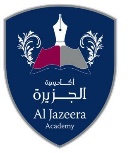 Essential CriteriaDesirable CriteriaMeasured ByEducation and QualificationsMust have QTS (Qualified Teacher StatusFirst degree or Certificate of EducationExperience of working in 11-18 schoolsAbility to teach A LevelApplication formCertificatesSkills andAbilitiesAble to follow the school’ssafeguarding procedures and recognise when to report any concernsExcellent written and verbal communication skillsAdaptable to changing circumstances and new ideasSelf-motivated with good organisational skills and the ability to prioritise workload effectivelyApplication formInterviewExperiencePrinciples and practices of effective teaching and learningPreparation of schemes of work and lessons, knowledge and understanding of subject area(s)Principles and practices of monitoring/assessment/evaluationThe application of information and communications technology (ICT) learning and teaching in subject area(s)Application formInterviewAssessmentKnowledge and UnderstandingExcellent teacherAccesses, analyses and interprets informationCommitted to:Raising standards for all in the pursuit of excellenceContinuous learning for the entire school communityEntitlement of all pupils to effective learning and teachingChoice and flexibility to meet the personal learning needs of every childInterviewAssessmentOther RequirementsA professional role model who is committed to their own continuous professional development and todeveloping othersCommitted to and able to promote the aims of the school and the values of the Ta’allum Group: ‘AJA Students are Academic Leaders with Islamic Values.’Values diversity and the unique contribution that every individual makes to the learning communityAble to work calmly under pressure and withstand stressDemonstrates professionalism, loyalty and integrityAble to work flexibly, and to attend meetings and INSET days as requiredOrganisation of and participation in Extra Curricular Activities.InterviewAssessment